プロパティ管理契約テンプレート 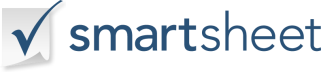 プロパティ管理契約プロパティ管理契約プロパティ管理契約プロパティ管理契約支配人契約日所有者会社この契約は__の間で行われ、入力されます。 _本契約は、以下の2つの日付の後半の発効日時点で有効です。所有者は、以下の財産を管理、運営、管理、賃貸、リースするために、マネージャを従事、任命、および雇用します。
__________________________________________________________________________________________________________________________.マネージャーの責任所有者は、以下を含め、本契約の履行に必要なすべての合法的なことを行うための完全な権限を持つ彼の受託者としてマネージャーを任命します。1.期日のすべての家賃を回収し、それらが期限になるにつれて、領収書を与える。受け取った家賃と支払われた費用の毎月の会計を所有者に提供する。所有者にすべての収入を返すために、支払われた金額または手数料が保持される金額を減らします。2. サービスの達成のために、サービスまたはサービスの全ての装飾、メンテナンス、変更、修理、および必要なすべての従業員および/または他の労働を雇い、監督する。3. その他の一般的な義務: (a) プロパティを宣伝し、看板を表示します。 (b) 物件の賃貸及び賃貸(c) 物件の賃貸契約およびリースに署名、更新、および解約する。(d) 賃貸料を訴え、財産および/または家具の一部の損失または損害を受けた場合。(e)、実際的な場合、妥協し、解決し、そのような法的手続きまたは訴訟を解除する。マネージャーの責任所有者は、記載された財産の管理に関連する合理的な弁護士費用を含む、すべての請求、請求、債務、要求および訴訟、および財産に関する従業員、テナント、またはゲストが被る可能性のある財産に関する傷害に対する責任から、マネージャーを無害にすることに同意します。マネージャーの報酬所有者は次のようにマネージャーを補償することに同意します: _
_________________________________________________________________________________________________________________________ 契約期間本契約の期間は、発効日に開始する。 本契約は、更新日の30日前にいずれかの当事者が書面で終了しない限り、自動的に更新され、毎年延長されます。本契約は、いつでも相互契約によって終了する場合があります。この時点で、本契約の条件に基づくすべての手数料、手数料および費用のマネージャーに支払います。契約の範囲この文書は、当事者間の契約全体を表します。証人WHEREOFにおいて、当事者はここにここに書かれた上記の日付に本契約を実行する。この契約は__の間で行われ、入力されます。 _本契約は、以下の2つの日付の後半の発効日時点で有効です。所有者は、以下の財産を管理、運営、管理、賃貸、リースするために、マネージャを従事、任命、および雇用します。
__________________________________________________________________________________________________________________________.マネージャーの責任所有者は、以下を含め、本契約の履行に必要なすべての合法的なことを行うための完全な権限を持つ彼の受託者としてマネージャーを任命します。1.期日のすべての家賃を回収し、それらが期限になるにつれて、領収書を与える。受け取った家賃と支払われた費用の毎月の会計を所有者に提供する。所有者にすべての収入を返すために、支払われた金額または手数料が保持される金額を減らします。2. サービスの達成のために、サービスまたはサービスの全ての装飾、メンテナンス、変更、修理、および必要なすべての従業員および/または他の労働を雇い、監督する。3. その他の一般的な義務: (a) プロパティを宣伝し、看板を表示します。 (b) 物件の賃貸及び賃貸(c) 物件の賃貸契約およびリースに署名、更新、および解約する。(d) 賃貸料を訴え、財産および/または家具の一部の損失または損害を受けた場合。(e)、実際的な場合、妥協し、解決し、そのような法的手続きまたは訴訟を解除する。マネージャーの責任所有者は、記載された財産の管理に関連する合理的な弁護士費用を含む、すべての請求、請求、債務、要求および訴訟、および財産に関する従業員、テナント、またはゲストが被る可能性のある財産に関する傷害に対する責任から、マネージャーを無害にすることに同意します。マネージャーの報酬所有者は次のようにマネージャーを補償することに同意します: _
_________________________________________________________________________________________________________________________ 契約期間本契約の期間は、発効日に開始する。 本契約は、更新日の30日前にいずれかの当事者が書面で終了しない限り、自動的に更新され、毎年延長されます。本契約は、いつでも相互契約によって終了する場合があります。この時点で、本契約の条件に基づくすべての手数料、手数料および費用のマネージャーに支払います。契約の範囲この文書は、当事者間の契約全体を表します。証人WHEREOFにおいて、当事者はここにここに書かれた上記の日付に本契約を実行する。この契約は__の間で行われ、入力されます。 _本契約は、以下の2つの日付の後半の発効日時点で有効です。所有者は、以下の財産を管理、運営、管理、賃貸、リースするために、マネージャを従事、任命、および雇用します。
__________________________________________________________________________________________________________________________.マネージャーの責任所有者は、以下を含め、本契約の履行に必要なすべての合法的なことを行うための完全な権限を持つ彼の受託者としてマネージャーを任命します。1.期日のすべての家賃を回収し、それらが期限になるにつれて、領収書を与える。受け取った家賃と支払われた費用の毎月の会計を所有者に提供する。所有者にすべての収入を返すために、支払われた金額または手数料が保持される金額を減らします。2. サービスの達成のために、サービスまたはサービスの全ての装飾、メンテナンス、変更、修理、および必要なすべての従業員および/または他の労働を雇い、監督する。3. その他の一般的な義務: (a) プロパティを宣伝し、看板を表示します。 (b) 物件の賃貸及び賃貸(c) 物件の賃貸契約およびリースに署名、更新、および解約する。(d) 賃貸料を訴え、財産および/または家具の一部の損失または損害を受けた場合。(e)、実際的な場合、妥協し、解決し、そのような法的手続きまたは訴訟を解除する。マネージャーの責任所有者は、記載された財産の管理に関連する合理的な弁護士費用を含む、すべての請求、請求、債務、要求および訴訟、および財産に関する従業員、テナント、またはゲストが被る可能性のある財産に関する傷害に対する責任から、マネージャーを無害にすることに同意します。マネージャーの報酬所有者は次のようにマネージャーを補償することに同意します: _
_________________________________________________________________________________________________________________________ 契約期間本契約の期間は、発効日に開始する。 本契約は、更新日の30日前にいずれかの当事者が書面で終了しない限り、自動的に更新され、毎年延長されます。本契約は、いつでも相互契約によって終了する場合があります。この時点で、本契約の条件に基づくすべての手数料、手数料および費用のマネージャーに支払います。契約の範囲この文書は、当事者間の契約全体を表します。証人WHEREOFにおいて、当事者はここにここに書かれた上記の日付に本契約を実行する。この契約は__の間で行われ、入力されます。 _本契約は、以下の2つの日付の後半の発効日時点で有効です。所有者は、以下の財産を管理、運営、管理、賃貸、リースするために、マネージャを従事、任命、および雇用します。
__________________________________________________________________________________________________________________________.マネージャーの責任所有者は、以下を含め、本契約の履行に必要なすべての合法的なことを行うための完全な権限を持つ彼の受託者としてマネージャーを任命します。1.期日のすべての家賃を回収し、それらが期限になるにつれて、領収書を与える。受け取った家賃と支払われた費用の毎月の会計を所有者に提供する。所有者にすべての収入を返すために、支払われた金額または手数料が保持される金額を減らします。2. サービスの達成のために、サービスまたはサービスの全ての装飾、メンテナンス、変更、修理、および必要なすべての従業員および/または他の労働を雇い、監督する。3. その他の一般的な義務: (a) プロパティを宣伝し、看板を表示します。 (b) 物件の賃貸及び賃貸(c) 物件の賃貸契約およびリースに署名、更新、および解約する。(d) 賃貸料を訴え、財産および/または家具の一部の損失または損害を受けた場合。(e)、実際的な場合、妥協し、解決し、そのような法的手続きまたは訴訟を解除する。マネージャーの責任所有者は、記載された財産の管理に関連する合理的な弁護士費用を含む、すべての請求、請求、債務、要求および訴訟、および財産に関する従業員、テナント、またはゲストが被る可能性のある財産に関する傷害に対する責任から、マネージャーを無害にすることに同意します。マネージャーの報酬所有者は次のようにマネージャーを補償することに同意します: _
_________________________________________________________________________________________________________________________ 契約期間本契約の期間は、発効日に開始する。 本契約は、更新日の30日前にいずれかの当事者が書面で終了しない限り、自動的に更新され、毎年延長されます。本契約は、いつでも相互契約によって終了する場合があります。この時点で、本契約の条件に基づくすべての手数料、手数料および費用のマネージャーに支払います。契約の範囲この文書は、当事者間の契約全体を表します。証人WHEREOFにおいて、当事者はここにここに書かれた上記の日付に本契約を実行する。マネージャーの署名日付所有者署名日付免責事項Web サイト上で Smartsheet から提供される記事、テンプレート、または情報は参照用です。情報を最新かつ正確に保つよう努めていますが、当サイトまたはウェブサイトに含まれる情報、記事、テンプレート、関連するグラフィックスに関する完全性、正確性、信頼性、適合性、または可用性について、明示または黙示的ないかなる表明も保証も行いません。したがって、そのような情報に対する信頼は、お客様の責任で厳重に行われます。 